МУНИЦИПАЛЬНОЕ АВТОНОМНОЕ ДОШКОЛЬНОЕ ОБРАЗОВАТЕЛЬНОЕ УЧРЕЖДЕНИЕОБЩЕРАЗВИВАЮЩЕГО ВИДА ДЕТСКИЙ САД № 18 «ОСТРОВ СОКРОВИЩ»МУНИЦИПАЛЬНОГО ОБРАЗОВАНИЯГОРОД НОВОРОССИЙСК.Проект во второй младшей группе № 7 «Лучики»На тему:«Посадили мы лучок»(огород на окне)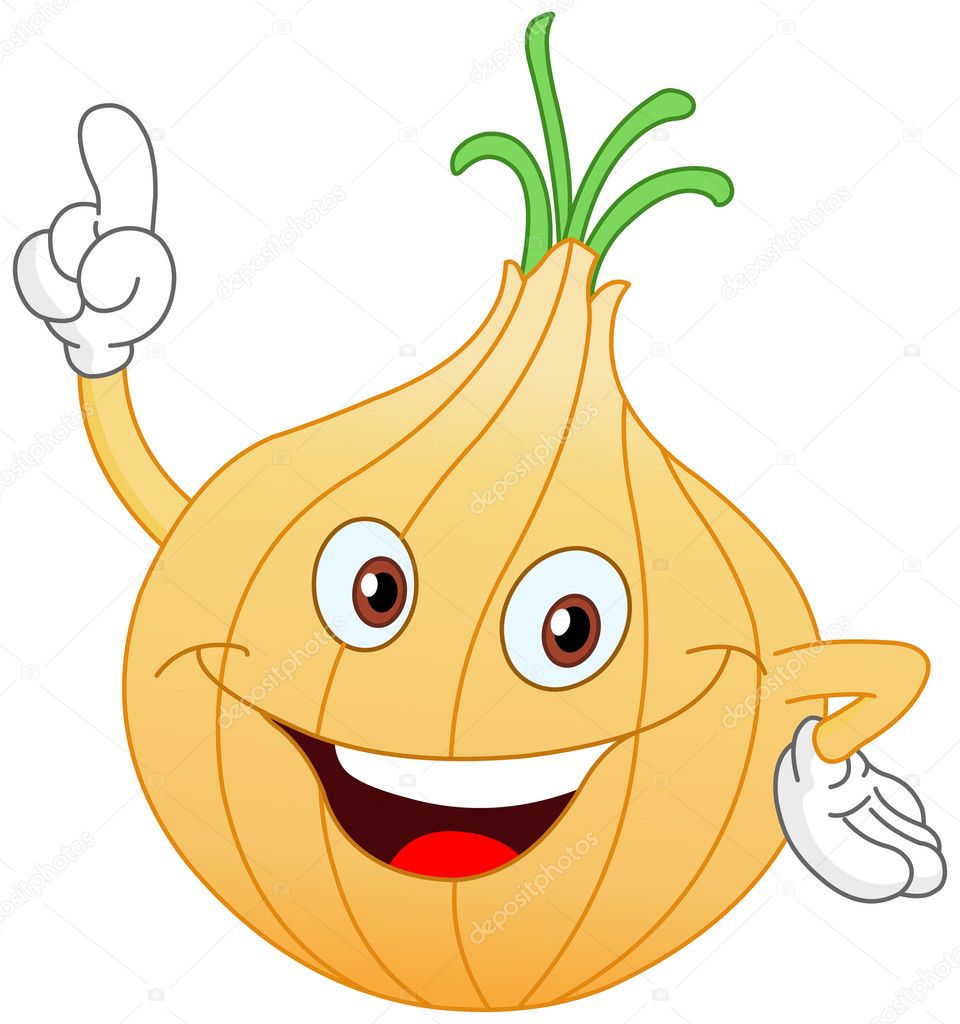 Воспитатели группы:Федоркова С.П., Мижирицкая Е.Сг.Новороссийск 2020г.    Вид проекта: краткосрочный, практико-ориентированный.Продолжительность проекта: 2 недели.Участники проекта: дети второй младшей группы; Воспитатели: Федоркова С.П., Мижирицкая Е.С.Родители воспитанников. Актуальность проекта: Не секрет, что дети дошкольного возраста по природе своей исследователи. Неутолимая жажда новых впечатлений, любознательность, постоянное стремление экспериментировать, самостоятельно искать новые сведения о мире, традиционно рассматриваются как важнейшие черты детского поведения. Исследовательская, поисковая активность – естественное состояние ребенка, он настроен на познание мира. Исследовать, открывать, изучать – значит сделать шаг в неизведанное и непознанное.Тема разработанного проекта выбрана с учетом возрастных особенностей детей . Этот детский исследовательский проект ориентирован на приобретение детьми опыта опытно-исследовательской деятельности, осознание детьми своих интересов, формирование умений их реализовывать, и применять новые знания в жизни.Цель проекта: Создание условий для развития познавательных и творческих способностей детей в процессе реализации образовательного проекта «Посадили мы лучок». Закрепление знаний детей об овощах, культурных растениях, способами выращивания и ухода за ними.  Сформировать представления об использовании лука человеком в разных сферах жизнедеятельности, умения оформлять огород на окне.Привлечение родителей к созданию мини-огорода.Задачи проекта: 1. Расширить знания детей о том, как создать мини-огород на подоконнике;2. Учить детей ежедневно ухаживать за луковицами в групповых условиях;4. Формировать представления детей о необходимости света, тепла, влаги, почвы для роста луковиц, делать выводы;5. Фиксировать представления детей об изменениях роста луковиц в стакане воды и в контейнере с почвой, сравнивать, анализировать.6. Развивать коммуникативные навыки;7. Формировать навыки исследовательской деятельности, инициативность;8. Активизировать внимание, память, обогащение словарного запаса, развивать речь.Проектная идея: Создать в группе детского сада «огород на окне» для посадки лука и наблюдения за его ростом.Представление информации о пользе лука.Предполагаемый результат:1.Научить детей сажать лук и ухаживать за ним, познакомить с условиями его содержания;2. Формирование знаний и представлений о росте зеленого лука в комнатных условиях как в контейнере с почвой, так и в стакане с водой.3. Получить знания о строении лука.4. Научить детей наблюдать и ухаживать за посаженным за луком и познакомятся с условиями их содержания.5. Научить детей подмечать пользу и красоту зеленого лука зимой.6. Сформировать у детей знания и представления о почве, о росте зеленого лука в комнатных условиях и в контейнере с почвой, и в стакане с водой.7. Научить детей видеть результаты своего труда и рассказывать о своей деятельности.Этапы проекта:Подготовительный (организационный) этап:1. Поисковая работа по подбору иллюстративного материала и фотографий по теме «Лук. Почва».2. Рассматривание иллюстраций о почвы.3. Знакомство с натуральными слоями почвы, дать детям потрогать, понюхать.4. Чтение адаптированной литературы об овощах.5. Беседа «Лук от семи недуг», «Как наш овощ помогает».6. Дидактические игры «Что лишнее?», «Узнай по вкусу», «Узнай на ощупь», «От какого овоща эта часть», «Собери картинку».7. Составление и отгадывание загадок об овощных культурах.8. Консультация для родителей «Растим зеленый лук».9. Предложить родителям приобрести для проведения проекта контейнеры, землю, луковицы для посадки.10. Домашние задания: просмотр и обсуждения мультфильма «Лунтик. Лук», выращивание дома на подоконнике зеленого лука, составление рассказов о том, как сажали и ухаживали за луком в домашних условиях, расширение представлений об употреблении зеленого лука в пищу.11. Разбивка грядок на подоконнике.Практический (основной) этап1. «Растительный мир», «Посадка лука», «Витамины для детей» (познание);2. «Строение лука», «Условия, необходимые для роста лука», «Размножение, рост, развитие зеленого лука» (познавательно-исследовательская деятельность);3. Зарисовка в дневниках наблюдений о росте лука (творчество);4. Составление рассказов о луке «Как лучок появился на грядке», «Зеленый доктор» (коммуникация);5. Беседы «Полезная пища» (здоровье);6. Создание газеты «Лучок – золотой бочок» (совместная деятельность детей и воспитателей);7. Игровые упражнения «Кто быстрей посадит лук», «Собираем урожай» (физическая культура).Заключительный этап – подведение итогов реализации проекта:1. Оформление выставки детей «Зеленый лучок из природного материала».2. Оформление выставки деятельности детей «Лучок – золотой бочок».3. Оформление стенгазеты для родителей «Лук от семи недуг».4. Употребление лука выращенного самими .5. Представление фотовыставки «Лучок – золотой бочок».6. Презентация видеофильма «Зеленый лучок на подоконнике». Вывод.Врачи считают, что зеленый лук надо есть каждый день. Во-первых, он вызывает выделение большого количества желудочного сока и соляной кислоты, способствующей процессу пищеварения и лучшему усвоению пищи. Во-вторых, в 100 г зеленого лука содержится около 50 мг витамина С. Этого количества достаточно, чтобы удовлетворить дневную потребность взрослого человека. Стоит особо отметить, что в зеленом луке, в отличие от репчатого, содержится хлорофилл, необходимый для кроветворения. Поэтому он особенно необходим людям, страдающим различными видами малокровия.Следует помнить, что в зеленом луке самое ценное – белая мясистая ножка, полезны перья до 10 см от белой части. Остальная часть зеленого лука может вызвать некоторые нежелательные явления – такие, как брожение в желудке, головную боль, раздражительность или сонливость. Итак, выбросим все лишнее и приступим к лечению!